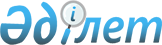 Об утверждении Правил определения размера и порядка оказания жилищной помощи
					
			Утративший силу
			
			
		
					Решение Урджарского районного маслихата Восточно-Казахстанской области от 15 ноября 2019 года № 46-510/VI. Зарегистрировано Департаментом юстиции Восточно-Казахстанской области 3 декабря 2019 года № 6343. Утратило силу - решением Урджарского районного маслихата Восточно-Казахстанской области от 22 декабря 2020 года № 57-745/VI
      Сноска. Утратило силу решением Урджарского районного маслихата Восточно-Казахстанской области от 22.12.2020 № 57-745/VI (вводится в действие по истечении десяти календарных дней после дня его первого официального опубликования).

      Примечание ИЗПИ.

      В тексте документа сохранена пунктуация и орфография оригинала.
      В соответствии с пунктом 2 статьи 97 Закона Республики Казахстан от 16 апреля 1997 года "О жилищных отношениях", подпунктом 15) пункта 1 статьи 6 Закона Республики Казахстан от 23 января 2001 года "О местном государственном управлении и самоуправлении в Республике Казахстан", постановлением Правительства Республики Казахстан от 14 апреля 2009 года № 512 "О некоторых вопросах компенсации повышения тарифов абонентской платы за оказание услуг телекоммуникаций социально защищаемым гражданам" и постановлением Правительства Республики Казахстан от 30 декабря 2009 года № 2314 "Об утверждении Правил предоставления жилищной помощи" Урджарский районный маслихат РЕШИЛ:
      1. Утвердить Правила определения размера и порядка оказания жилищной помощи согласно приложения № 1.
      2. Признать утратившими силу решения Урджарского районного маслихата согласно приложения № 2.
      3. Настоящее решение вводится в действие по истечении десяти календарных дней после дня его первого официального опубликования. Правила определения размера и порядка оказания жилищной помощи 1. Общие положения
      Настоящие Правила оказания жилищной помощи малообеспеченным семьям (гражданам) разработаны в соответствии с пунктом 2 статьи 97 Закона Республики Казахстан от 16 апреля 1997 года "О жилищных отношениях", подпунктом 15) пункта 1 статьи 6 Закона Республики Казахстан от 23 января 2001 года "О местном государственном управлении и самоуправлении в Республике Казахстан", постановлением Правительства Республики Казахстан от 14 апреля 2009 года № 512 "О некоторых вопросах компенсации повышения тарифов абонентской платы за оказание услуг телекоммуникаций социально защищаемым гражданам" и постановлением Правительства Республики Казахстан от 30 декабря 2009 года № 2314 "Об утверждении Правил предоставления жилищной помощи" (далее - Правила).
      1. Основные термины и понятия, используемые в правилах определения размера и порядка оказания жилищной помощи:
      1) доля предельно-допустимых расходов – отношение предельно-допустимого уровня расходов семьи (гражданина) в месяц на содержание общего имущества объекта кондоминиума, потребления коммунальных услуг и услуг связи в части увеличения абонентской платы за телефон, подключенный к сети телекоммуникаций, арендной платы за пользование жилищем, арендованным местным исполнительным органом в частном жилищном фонде, к совокупному доходу семьи (гражданина) в процентах;
      2) совокупный доход семьи (гражданина) – общая сумма доходов семьи (гражданина) за квартал, предшествующий кварталу обращения за назначением жилищной помощи;
      3) орган управления объектом кондоминиума – физическое или юридическое лицо, осуществляющее функции по управлению объектом кондоминиума;
      4) уполномоченный орган – государственное учреждение "Отдел занятости, социальных программ и регистрации актов гражданского состояния Урджарского района Восточно-Казахстанской области";
      5) расходы на содержание общего имущества объекта кондоминиума – обязательная сумма расходов собственников помещений (квартир) посредством ежемесячных взносов, установленных решением общего собрания, на эксплуатацию и ремонт общего имущества объекта кондоминиума, содержание земельного участка, приобретение, установку, эксплуатацию и поверку общедомовых приборов учета потребления коммунальных услуг, оплату коммунальных услуг, потребленных на содержание общего имущества объекта кондоминиума, а также накопление денег на предстоящий в будущем капитальный ремонт общего имущества объекта кондоминиума или отдельных его видов;
      6) малообеспеченные семьи (граждане) – лица, которые в соответствии с жилищным законодательством Республики Казахстан имеют право на получение жилищной помощи;
      7) Государственная корпорация "Правительство для граждан" (далее – Государственная корпорация) – юридическое лицо, созданное по решению Правительства Республики Казахстан для оказания государственных услуг, услуг по выдаче технических условий на подключение к сетям субъектов естественных монополий и услуг субъектов квазигосударственного сектора в соответствии с законодательством Республики Казахстан, организации работы по приему заявлений на оказание государственных услуг, услуг по выдаче технических условий на подключение к сетям субъектов естественных монополий, услуг субъектов квазигосударственного сектора и выдаче их результатов услугополучателю по принципу "одного окна", а также обеспечения оказания государственных услуг в электронной форме, осуществляющее государственную регистрацию прав на недвижимое имущество по месту его нахождения.
      2. Жилищная помощь предоставляется за счет средств местного бюджета малообеспеченным семьям (гражданам), постоянно проживающим в данной местности, на оплату:
      1) расходов на содержание общего имущества объекта кондоминиума семьям (гражданам), проживающим в приватизированных жилищах или являющимся нанимателями (поднанимателями) жилых помещений (квартир) в государственном жилищном фонде;
      2) потребления коммунальных услуг и услуг связи в части увеличения абонентской платы за телефон, подключенный к сети телекоммуникаций, семьям (гражданам), являющимся собственниками или нанимателями (поднанимателями) жилища;
      3) арендной платы за пользование жилищем, арендованным местным исполнительным органом в частном жилищном фонде.
      Расходы малообеспеченных семей (граждан), принимаемые к исчислению жилищной помощи, определяются как сумма расходов по каждому из вышеуказанных направлений.
      Жилищная помощь определяется как разница между суммой оплаты расходов на содержание общего имущества объекта кондоминиума, потребление коммунальных услуг и услуг связи в части увеличения абонентской платы за телефон, подключенный к сети телекоммуникаций, арендной платы за пользование жилищем, арендованным местным исполнительным органом в частном жилищном фонде, в пределах норм и предельно-допустимого уровня расходов семьи (граждан) на эти цели, установленных местными представительными органами.
      3. Жилищная помощь оказывается по предъявленным поставщиками счетам на оплату коммунальных услуг и счетам о ежемесячных взносах на содержание общего имущества объекта кондоминиума согласно смете расходов на содержание общего имущества объекта кондоминиума за счет бюджетных средств лицам, постоянно проживающим в данной местности.
      Поставщики коммунальных услуг представляют в ГУ "Отдел занятости, социальных программ и регистрации актов гражданского состояния Урджарского района" (далее – уполномоченный орган) тарифы на коммунальные услуги, их изменения, согласованные с уполномоченным органом по регулированию естественных монополий и защите конкуренции. При расчете жилищной помощи учитываются потери тепла, предъявляемые услугодателями, в пределах социальных норм площади жилья.
      Для расчета стоимости угля используются средние цены по району, представляемые областным управлением координации занятости и социальных программ по состоянию на последний месяц квартала, предшествующего кварталу расчета жилищной помощи. 2. Порядок назначения жилищной помощи
      4. Государственную услугу "Назначение жилищной помощи" оказывает уполномоченный орган.
      5. Семья (гражданин) (либо его представитель по нотариально заверенной доверенности) вправе обратиться в "Государственную корпорацию или на веб-портал "электронного правительства" за назначением жилищной помощи один раз в квартал.
      6. Срок рассмотрения документов и принятия решения о предоставлении жилищной помощи либо мотивированный ответ об отказе со дня принятия полного комплекта документов от Государственной корпорации составляет восемь рабочих дней.
      7. Для назначения жилищной помощи семья (гражданин) (либо его представитель по нотариально заверенной доверенности) обращается в Государственную корпорацию и (или) посредством портала и представляет перечень документов согласно пункту 4 Правил.
      8. При приеме документов через Государственную корпорацию услугополучателю выдается расписка о приеме соответствующих документов.
      9. В случае представления неполного пакета документов, предусмотренного пунктом 4 Правил, работник Государственной корпорации выдает расписку об отказе в приеме документов.
      10. В случае обращения через портал, услугополучателю в "личный кабинет" направляются статус о принятии запроса на оказание государственной услуги, а также уведомление с указанием даты и времени получения результата государственной услуги. 
      11. Государственная корпорация принимает заявление посредством информационной системы и направляет его в уполномоченный орган, осуществляющий назначение жилищной помощи.
      12. Уполномоченный орган отказывает в предоставлении жилищной помощи на основании установления недостоверности документов, представленных семьей (гражданином) (либо его представителем по нотариально заверенной доверенности), и (или) данных (сведений), содержащихся в них, и в течение 5 (пять) рабочих дней со дня подачи заявления направляет заявителю мотивированный отказ посредством веб-портала "электронного правительства" либо Государственной корпорации.
      13. Решение о назначении жилищной помощи либо мотивированный ответ об отказе в предоставлении услуги принимается уполномоченным органом, осуществляющим назначение жилищной помощи. Уведомление о назначении либо мотивированный ответ об отказе в назначении жилищной помощи направляется в Государственную корпорацию или "личный кабинет" в виде электронного документа.
      14. При первичном обращении жилищная помощь назначается с месяца, в котором подано заявление с необходимым перечнем документов.
      15. При обращении заявителя за назначением жилищной помощи ежеквартально, жилищная помощь назначается за квартал, независимо от времени представления документов в квартале обращения. В случае если документы за предшествующий квартал не представлялись, начисление жилищной помощи осуществляется с месяца обращения.
      16. Семьям (гражданам), проживающим в индивидуальных жилых домах с местным отоплением, жилищная помощь назначается один раз в год за квартал независимо от месяца обращения.
      17. Документы для назначения жилищной помощи принимаются до 25 числа последнего месяца текущего квартала.
      18. Жилищная помощь не оказывается семьям:
      1) имеющим на праве собственности более одной единицы жилья (квартиры, дома) или сдающим жилые помещения в наем;
      2) имеющим в составе лиц, состоящих в законном браке, которые не знают (не указывают) местонахождение отсутствующего супруга и не обращались по этому вопросу в правоохранительные органы;
      3) если родители разведены и не подали иск о взыскании алиментов на проживающих с ними детей;
      4) имеющим в составе трудоспособных лиц, которые не работают, не учатся, не служат в армии и не зарегистрированы в уполномоченном органе по вопросам занятости.
      19. Семьи, в которых безработные члены семьи без уважительных причин отказались от предложенной работы или трудоустройства, самовольно прекратившие участие в общественных работах, обучении или переобучении, теряют право на получение жилищной помощи до возобновления трудоустройства, обучения и переобучения.
      20. Расходы на содержание жилого дома (жилого здания), электроснабжение, газоснабжение, обслуживание лифтов учитываются средние за квартал, предшествующий кварталу обращения. Расходы за водоснабжение, водоотведение, теплоэнергию, вывоз твердых бытовых отходов, услуги телекоммуникаций учитываются по тарифам услугодателей.
      21. Расходы, принимаемые к расчету для потребителей, имеющих общедомовые приборы учета потребления тепловой энергии, определяются по фактическим затратам за предшествующий квартал, в пределах нормы потребления тепловой энергии на отопление домов с общедомовыми приборами учета.
      22. Расходы, принимаемые к расчету для потребителей, имеющих приборы учета потребления холодного и горячего водоснабжения, газоснабжения, определяются по фактическим затратам за предшествующий квартал в пределах установленных тарифов.
      23. В случае отсутствия в домах централизованного отопления, размер оплаты за отопление и горячее водоснабжение рассчитывается из начисленной суммы за электроэнергию в пределах нормы потребления тепловой энергии на отопление домов с общедомовыми приборами учета и установленных тарифов на горячее водоснабжение.     
      24. С целью поддержки семей, в состав которых входят пенсионеры, инвалиды, дети-инвалиды, сироты, опекаемые, четверо и более несовершеннолетних детей, при расчете жилищной помощи доход корректируется (уменьшается) на два месячных расчетных показателя, установленного на соответствующий период времени бюджетным законодательством Республики Казахстан.
      25. При назначении жилищной помощи применяются следующие условия:
      1) заявитель находится в законном браке, но супруг не прописан по данному адресу – учитываются доходы обоих супругов и жилищная помощь назначается по адресу ходатайствующего о жилищной помощи супруга;
      2) у заявителя прописан ребенок до 18 лет, родители которого не лишены родительских прав и прописаны в другом месте – учитываются доходы родителей ребенка.
      26. Получатели жилищной помощи в течение 10 рабочих дней информируют уполномоченный орган о любых изменениях формы собственности своего жилья, состава семьи, ее совокупного дохода и статуса.
      Заявители несут ответственность за достоверность представленных сведений в установленном законодательством порядке.
      27. Необоснованно полученные суммы жилищной помощи подлежат возврату получателем в добровольном порядке, а в случае отказа в установленном законодательством порядке. 3. Размер жилищной помощи и нормативы содержания жилища и потребления коммунальных услуг
      28. Жилищная помощь определяется как разница между суммой оплаты расходов на содержание жилого дома (жилого здания), потребление коммунальных услуг и услуг связи в части увеличения абонентской платы за телефон, подключенный к сети телекоммуникаций, арендной платы за пользование жилищем, арендованным местным исполнительным органом в частном жилищном фонде, в пределах норм и предельно-допустимого уровня расходов семьи (граждан) на эти цели.
      29. Доля предельно допустимых расходов семьи устанавливается к совокупному доходу семьи в размере 15%.
      При расчете жилищной помощи, норму расхода и стоимость другого вида топлива, используемого для местного отопления собственником жилого дома (жилого здания) считать эквивалентной норме расхода и стоимости каменного угля.
      30. При расчете размера жилищной помощи учитываются следующие нормы:
      1) нормы площади:
      для одиноко проживающих граждан – 18 кв.м;
      для семьи из 2-х человек – 27 кв.м;
      для семьи из 3-х человек – 36 кв.м;
      для семьи из 4-х человек - 45 кв.м;
      для семьи из 5-х и более человек - по 54 кв.м;
      2) расхода на эксплуатацию общего имущества объекта кондоминиума - 30 тенге за 1 кв.м.;
      3) нормы потребления электроэнергии:
      для одиноко проживающих граждан – 52 квт;
      для семьи из 2-х человек – 72 квт;
      для семьи из 3-х человек – 100 квт;
      для семьи из 4-х человек – 120 квт;
      для семьи из 5-х и более человек - по 130 квт;
      4) расхода угля на 1 кв.м. общей площади жилого домостроения – 129,8 кг, но не более 5000 кг на дом. 4. Выплата жилищной помощи
      31. Выплата жилищной помощи осуществляется через банки второго уровня, путем зачисления на лицевые счета получателей. 5. Заключительные положения
      32. Отношения, не урегулированные настоящими Правилами, регулируются в соответствии с действующим законодательством Республики Казахстан. Перечень решений Урджарского районного маслихата  признанных утратившими силу
      Решение Урджарского районного маслихата от 22 января 2015 года № 29-342/V "Об утверждении Правил определения размера и порядка оказания жилищной помощи" (зарегистрировано в Реестре государственной регистрации нормативных правовых актов от 12 февраля 2015 года за номером 3682, опубликовано в информационно-правовой системе "Әділет" 23 февраля 2015 года и в районной газете "Уақыт тынысы/Пульс времени" от 16 февраля 2015 года), в том, числе:
      1) решение Урджарского районного маслихата от 13 марта 2015 года № 31-353/V "О внесении изменения в решение Урджарского районного маслихата от 22 января 2015 года № 29-342/V "Об утверждении Правил определения размера и порядка оказания жилищной помощи" (зарегистрировано в Реестре государственной регистрации нормативных правовых актов за номером 3835, опубликовано в информационно-правовой системе "Әділет" 28 августа 2015 года и в районной газете "Уақыт тынысы/Пульс времени" от 27 апреля 2015 года);
      2) решение Урджарского районного маслихата от 28 марта 2016 года № 1-12/VI "О внесении изменений и дополнения в решение от 22 января 2015 года № 29-342/V "Об утверждении Правил определения размера и порядка оказания жилищной помощи" (зарегистрировано в Реестре государственной регистрации нормативных правовых актов за номером 4526, опубликовано в Эталонном контрольном банке нормативных правовых актов Республики Казахстан в электронном виде 18 мая 2016 года и в районной газете "Уақыт тынысы/Пульс времени" от 26 мая 2016 года);
      3) решение Урджарского районного маслихата от 24 сентября 2018 года № 32-341/VI "О внесении изменений и дополнений в решение от 22 января 2015 года № 29-342/V "Об утверждении Правил определения размера и порядка оказания жилищной помощи" (зарегистрировано в Реестре государственной регистрации нормативных правовых актов за номером 5-18-169, опубликовано в Эталонном контрольном банке нормативных правовых актов Республики Казахстан в электронном виде 22 октября 2018 года и в районной газете "Уақыт тынысы/Пульс времени" от 18 октября 2018 года).
					© 2012. РГП на ПХВ «Институт законодательства и правовой информации Республики Казахстан» Министерства юстиции Республики Казахстан
				
      Председатель сессии 

А. Зарипов

      Секретарь Урджарского районного маслихата 

К. Карашев
Приложение № 1 к решению
Урджарского районного маслихата
от 15 ноября 2019 года 
№ 46-510/VIПриложение № 2 
к решению Урджарского 
районного маслихата 
от 15 ноября 2019 года 
№ 46-510/VI